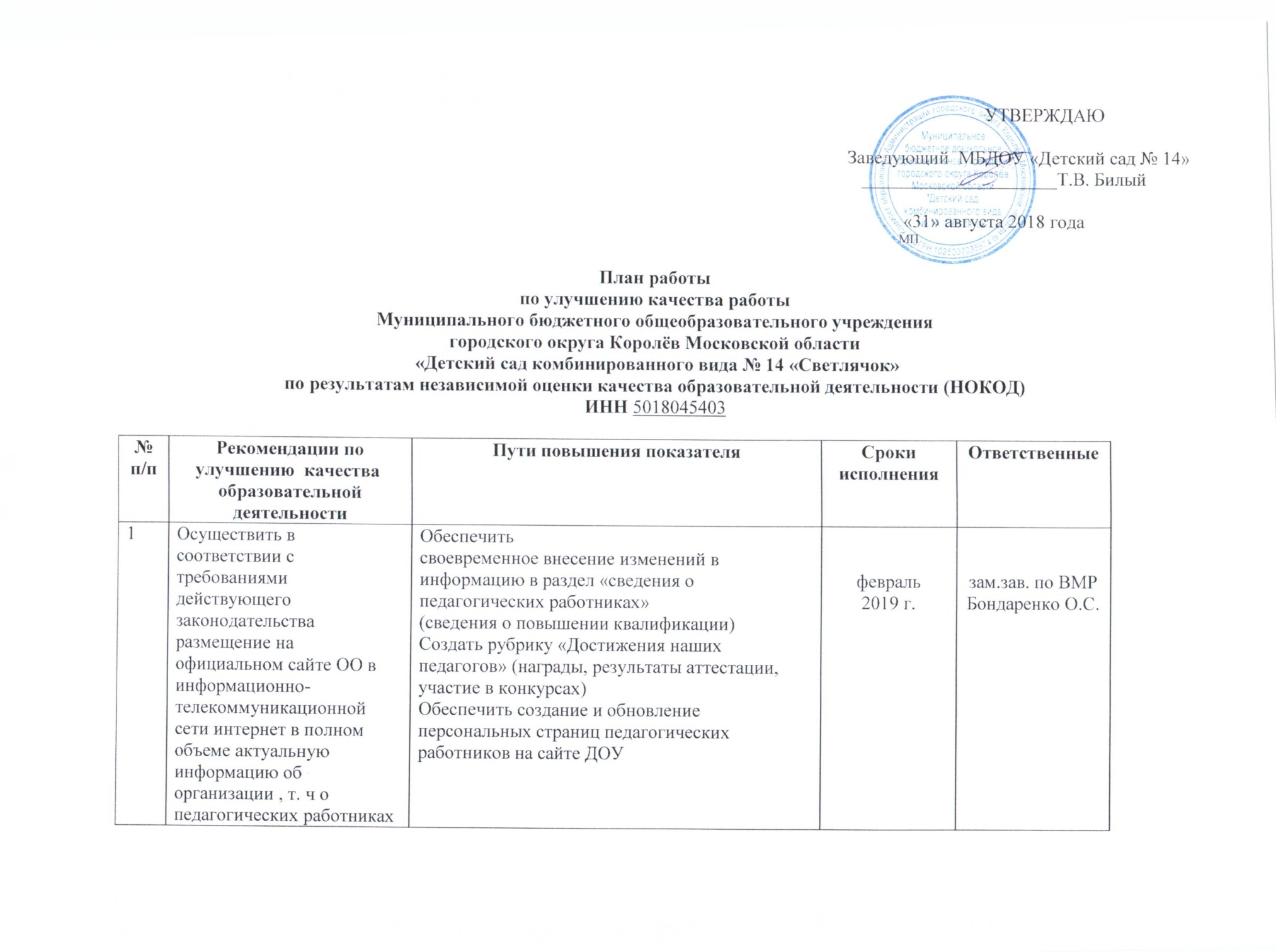 УТВЕРЖДАЮ
                                                                                                                                                             Заведующий  МБДОУ «Детский сад № 14»                                                                                                                                                                 _____________________Т.В. Билый «31» августа 2018 годаМППлан работыпо улучшению качества работы Муниципального бюджетного общеобразовательного учреждения городского округа Королёв Московской области «Детский сад комбинированного вида № 14 «Светлячок»по результатам независимой оценки качества образовательной деятельности (НОКОД)ИНН 5018045403№ п/пРекомендации по улучшению  качества  образовательной деятельностиПути повышения показателяСроки исполненияОтветственные1Осуществить в соответствии с требованиями действующего законодательства размещение на официальном сайте ОО в информационно- телекоммуникационной сети интернет в полном объеме актуальную информацию об организации , т. ч о педагогических работникахОбеспечить
своевременное внесение изменений в информацию в раздел «сведения о педагогических работниках»
(сведения о повышении квалификации)Создать рубрику «Достижения наших педагогов» (награды, результаты аттестации,
участие в конкурсах)Обеспечить создание и обновление  персональных страниц педагогических работников на сайте ДОУфевраль2019 г.зам.зав. по ВМРБондаренко О.С.2Обеспечить доступность получателям образовательных услуг сведений о ходе рассмотрения обращений и возможность внесения предложений по улучшению работы учреждения.Создать для потребителей возможность внесения предложений, направленных на
улучшение качества работы образовательной организации.Разместить обращение к родителям о наличии электронного сервиса для внесения предложений (на сайте)Создать
отдельный электронный адрес ….Создать закладку «Обратная связь» (для внесения предложений, для информирования о ходе рассмотрения обращений граждан)Обеспечить проведение мониторинга обращений, предложенийфевраль-март 2019 г.зам.зав. по ВМРБондаренко О.С.3.Осуществить информирование получателей образовательных услуг о состоянии и развитии материально- технической базы организации, создание условий для укрепления здоровья воспитанников, реализации дополнительных образовательных программ.Провести
педагогический совет «Комфортная образовательная среда как часть современной инфраструктуры ДОУ»Провести
анкетирование родителей (предложения по улучшению комфортной среды
организации)Обеспечить
обновление материально-технической базы и информационного обеспечения
организации.Создать условия для индивидуальной работы с обучающимися. Разработать дополнительные образовательные программы: к основной ООП ДОУ)сентябрь2018 г.зам.зав. ВМРБондаренко О.С.4Продолжить работу по созданию условий для обучения и воспитания воспитанников с ОВЗПродолжить создавать  условия для организации обучения и воспитания обучающихся с
ограниченными возможностями здоровьяОбеспечение высокого уровня доброжелательности,
вежливости, компетентности работников ДОУ в работе с детьми с ОВЗв течении годазам.зав. ВМРБондаренко О.С.5Продолжить работу по расширению спектра предоставляемых услуг в части психолого-педагогической, медицинской  помощи и социальной помощи воспитанникам.Проведение тренингов, деловых игр, мастер-классов для родителей в части психолого- педагогической помощи.в течении годаПедагог-психологзам.зав. ВМРБондаренко О.С.6Обеспечить доступность взаимодействия с получателем образовательных услуг с помощью электронных сервисов.Обеспечить
размещение информации о результатах независимой оценки на
информационных стендах образовательных организаций.Обеспечить включение в тематику родительских собраний информации
о проведении независимой оценки и её результатах.Обеспечить информирование получателя образовательной услуги по вопросам независимой оценки качества путем размещение информации  на сайте образовательной организации  в специальном разделе «Независимая оценка» в течениигодаЗаведующийБилый Т.В.Зам.зав. по ВМРБондаренко О.С.